Updated in 2022.10.21 : Title page format updated for long titles / footnote example provided / 16pt narrow title page style (for department name) provided / direct quotation example providedThe cover page, title page, signature page and abstract should follow the format provided by this template, but other parts (e.g., section title size, alignment, figure title, etc.) can be modified as appropriate.Comments in the template file should be deleted.Title of Thesis (21pt)by                                                                               Gildong Hong(16pt)_____________________________________under the supervision of Professor Chulsu Kim (16pt)A thesis submitted in partial fulfillment of                       the requirements for the degree of                                   Master of Science (16pt)Title of Dissertation (21pt)by                                                                                   Gildong Hong(16pt)____________________________under the supervision of Professor Chulsu Kim (16pt)A dissertation submitted in partial fulfillment of            the requirements for the degree of                         Doctor of Philosophy (16pt).The thesis of Gildong Hong has been approved         by the thesis committee in partial fulfillment of         the requirements for the degree of                                                 Master of Science. (16pt)June 2023the year and month of including the date the thesis examination was completedThe dissertation of Gildong Hong has been approved by the dissertation committee in partial fulfillment of     the requirements for the degree of                                  Doctor of Philosophy. (16pt)June 2023 (14pt)Titleby Gildong HongDepartment of OOOOunder the supervision of Professor Chulsu KimABSTRACT(Heading 1 (제목 1))The text of the abstract begins here.The above title line (ABSTRACT) is styled using Heading 1 (제목 1).Styles such as chapter titles and section titles can be modified, appropriately.Paragraph text is styled using Normal (표준), which can be modified, appropriately.Pages should be assigned from the abstract using small Roman numerals (i, ii, iii, iv, v, etc.) Keywords: Keyword, Keyword, Keyword, Keyword, Keyword, Keyword국문 제목홍 길 동O O 학 과지도교수:  김 철 수 국문 초록 (Heading 1 (제목 1))The Korean abstract should follow the English abstract. 영어 논문의 경우에도 한글 초록이 작성되어야 합니다. The abstract should be written in both Korean and English. In addition, a thesis/dissertation written in a foreign language other than English must include the abstract in the relevant foreign language, English and Korean. 중심어: 중심어, 중심어, 중심어, 중심어, 중심어, 중심어You can dedicate your thesis/dissertation to someone you know either personally or professionally. It is customary to place the dedication text in the center of the page without a title heading.Style the above line with main center.If you do not need this page, delete it.PREFACE(Heading 1 (제목 1))The text of the preface begins here. If the thesis/dissertation contains the results of work conducted in collaboration with other people, or if the thesis/dissertation contains previously published content, a preface must be included. The preface may include the following. However, it is also possible to include the contents of the preface in the introduction of the main body.① a description of the results that were obtained in collaboration with others, indicating the nature and proportion of the contribution of others and in general terms the portions of the work which the student claims as original② a description of contents that have been published or submitted for publication and the contributions of all authors involved in any multi-authored publications included in the thesis/dissertation③ your brief personal background, academic motivation, thesis/dissertation target group, acknowledgments, etc. can be included Examplehttps://www.grad.ubc.ca/sites/default/files/doc/page/thesis_sample_prefaces.pdfhttps://www.phase-trans.msm.cam.ac.uk/2002/thomas/chapter1.pdf ACKNOWLEDMENTSThe text of the acknowledgements begins here.If necessary, acknowledgments can be included. If the Acknowledgments are mentioned in the preface, this section may be omitted. TABLE OF CONTENTSABSTRACT(Heading 1 (제목 1))	i국문 초록 (Heading 1 (제목 1))	iiPREFACE(Heading 1 (제목 1))	ivACKNOWLEDMENTS	vTABLE OF CONTENTS	viLIST OF TABLES	viiiLIST OF FIGURES	ixNOMENCLATURE	xCHAPTER 1. INTRODUCTION(Heading 1 (제목 1))	11.1 Second Level Heading (Heading 2(제목 2))	11.1.1 Third Level Heading (Heading 3(제목 3))	1CHAPTER 2. ORGANIZING AND FORMATTING	22.1 Paper Size and Margins	22.2 Fonts and Size	32.3 Figure, Table and Equation	42.4 Footnotes and Endnotes	42.5 Direct quotation	5CHAPTER 3. DISCUSSION	6CHAPTER 4. CONCLUSION	7REFERENCES	8APPENDICES(or SUPPLEMENTARY MATERIALS)	9A. Appendix Title	9INDEX	10The table of contents starts with the abstract. The preliminary pages (abstract, dedication, preface, acknowledgments, table of contents, list of tables, list of figures, nomenclature) should be assigned using small Roman numerals (i, ii, iii, iv, v...). The other preliminary pages (cover page, title page and signature page) should not be numbered. For the main body, use Arabic numbers (1, 2, 3, 4, 5...) starting with page 1.It is customary to use Arabic numbers (1, 2, 3, 4, 5...) for the chapters in the main body and capital letters (A, B, C...) for the sections in the appendices.This table of contents (TOC) has been generated in MS Word. Word can generate a table of contents if all the main headings and subheadings have been tagged with the appropriate styles. To refresh the table of contents, right-click and select “Field Update”.LIST OF TABLESTable 1 Organizing and formatting thesis/dissertation	2Table 2 Requirement for font size and the style used in this manuscript	3A list of tables shall be included when there are tables in the thesis/dissertation. Table numbering can be continuous throughout the thesis/dissertation or by chapter (e.g., 1.1, 1.2, 2.1, 2.2...).This List has been automatically generated in MS Word. It includes all text tagged with the word style above called Table Title. To refresh the list of tables, right-click and select “Field Update”.LIST OF FIGURESFigure 1 Korea University Global Symbol	4List of figures should be prepared when figures are included in the thesis/dissertation. Figure numbering can be be continuous throughout the thesis/dissertation or by chapter (e.g., 1.1, 1.2, 2.1, 2.2...).This List has been automatically generated in MS Word. It includes all text tagged with the word style above called Figure Caption. To refresh the list of figures, right-click and select “Field Update”.NOMENCLATUREM		original mass matrixK		original stiffness matrixSubscriptsb		interface boundaryd		dominantAbbreviationCMS	Component Mode SynthesisIf nomenclature or list of symbols is used, a section describing subscript and abbreviations can be included.	CHAPTER 1. INTRODUCTION(Heading 1 (제목 1))Normal (표준) is used here.The following formatting information is intended to illustrate several acceptable ways of preparing a thesis or dissertation for your convenience.There is no limit to the number of pages in a paper.The title and order of the chapters within the main text should be modified based on the academic field and the contents of the thesis/dissertation. Chapter 1 is styled with Heading 1 (제목 1). Heading styles (font, size, alignment, etc.) can be modified, appropriately. From the main body, use Arabic numbers (1, 2, 3, 4, 5...) for the pagination starting with page 1. 1.1 Second Level Heading (Heading 2(제목 2))The above second level subheading is styled using Heading 2(제목 2) in the style gallery. It will appear in the Table of Contents, automatically.This template isn't the only way to list titles, subheadings, numbering, etc. It's just one example that may work for you and it is not mandatory or even recommended.1.1.1 Third Level Heading (Heading 3(제목 3))The above third level subheading is styled using Heading 3(제목 3) in the style gallery. It will appear in the Table of Contents, automatically.CHAPTER 2. ORGANIZING AND FORMATTING2.1 Paper Size and MarginsThe paper size of the thesis/dissertation shall be B5.For the first three preliminary pages (including the cover page, title page and signature page) before the abstract, all margins (top, bottom, left and right) shall be at least 3 cm.From the abstract on, the top and bottom margins shall be at least 3cm and the left and right margins shall be at least 2 cm.Table  Organizing and formatting thesis/dissertation2.2 Fonts and SizeThe thesis/dissertation should be typed using Myeongjo or Gothic or similar fonts in Korean and Times New Roman or Calibri or similar fonts in English. The font size shall be 10-12 points for the main body. Paragraph text is styled using Normal (표준), which can be modified, appropriately (e.g. indentation, letter spacing, etc.). Line spacing is also adjustable, and it is common to set it between 1.5 and 2.5 lines (or 150% and 250%).This document was written using KoPub font for Korean and Times New Roman font for English.https://www.kopus.org/biz-electronic-font2-2/YoonSeo or YoonGothic fonts are also available in Korea University. YoonSeo(YDYMjO), YoonGothic(YDYGO) Fonts in the 윤소호2012통합본 folder http://www.korea.ac.kr/mbshome/mbs/university/file/KoreaUNIV_YoonSeo_Font_ttf.zipTable  Requirement for font size and the style used in this manuscript2.3 Figure, Table and EquationNumbering of figures, table and equations can be continuous throughout the thesis/dissertation or by chapter (e.g., 1.1, 1.2, 2.1, 2.2...).The font, size, alignment method, numbering method, etc. of table or figure titles can be modified, appropriately. For example, <Table 1> and <Figure 1> can also be used. Also, the style of the table (thickness and color of the border, etc.) can be modified. It is common to place figure titles below the figure and table titles above the table.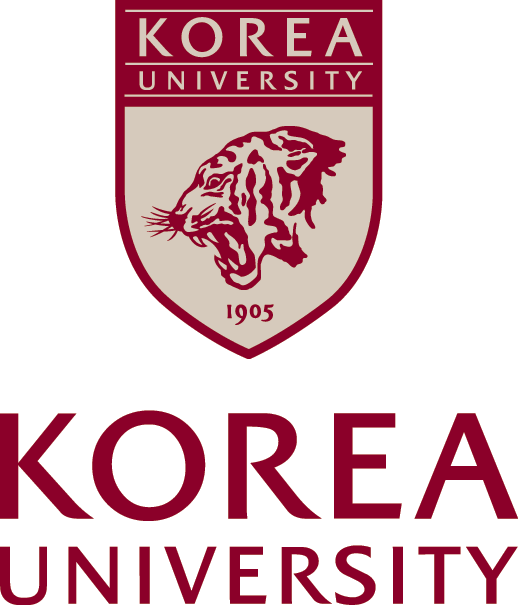 Figure  Korea University Global Symbol									()2.4 Footnotes and EndnotesFootnotes can be included to provide additional information about the content. Footnotes should be placed at the bottom of the page separated from the text by a solid line and is referenced through a superscript number.2.5 Direct quotation Direct quotations are sometimes necessary to truly convey the author's meaning to the reader.“Learn from yesterday, live for today, hope for tomorrow. The important thing is not to stop questioning.” the universe.”― Albert Einstein CHAPTER 3. DISCUSSIONDiscussion starts here.CHAPTER 4. CONCLUSIONConclusion starts here. REFERENCESReference (or bibliography) starts here.References are a detailed list of sources that are cited in your thesis/dissertation. A bibliography is a detailed list of references cited in your thesis/dissertation plus background or other material you have read but have not actually cited.References should be prepared in a consistent format using bibliographic management tools (Endnote, Mendeley, etc.) in the order of author name or citation according to your academic field.Bibliographic management toolshttps://library.korea.ac.kr/research/writing-guide/endnote/https://library.korea.ac.kr/research/writing-guide/mendeley/APPENDICES(or SUPPLEMENTARY MATERIALS) A. Appendix TitleAppendix starts here if required.It is customary to use capital letters (A, B, C...) for the sections in the appendices. INDEXIndex starts here if required.Master’s Thesis (16pt)3cm spacing. Title of Thesis (21pt)spacing can be adjustedGildong Hong (16pt)0.5cm spacingDepartment of OOO (16pt)A narrow style is used because the English department name is relatively long.If it takes up more than two lines, please reduce the spacing after the title appropriately.1.5cm spacingSchool of Cybersecurity (18pt)0.5cm spacingKorea University (18pt)1cm spacingthe year and month of degree confermentAugust 2023 (14pt)Doctoral Dissertation (16pt)3cm spacingTitle of Dissertation (21pt)spacing can be adjustedGildong Hong (16pt)0.5cm spacingDepartment of OOO (16pt)A narrow style is used because the English department name is relatively long.If it takes up more than two lines, please reduce the spacing after the title appropriately.1.5cm spacingSchool of Cybersecurity (18pt)0.5cm spacingKorea University (18pt)1cm spacingthe year and month of degree confermentAugust 2023 (14pt)Department of OOO (16pt)A narrow style is used because the English department name is relatively long. If it takes up more than two lines, please reduce all spacing within the page appropriately.School of Cybersecurity (18pt)Korea University (18pt)month and year of the submission deadline for the thesis/dissertation examination copy.April 2023 (14pt)Department of OOO (16pt)A narrow style is used because the English department name is relatively long. If it takes up more than two lines, please reduce all spacing within the page appropriately.School of Cybersecurity (18pt)Korea University (18pt)month and year of the submission deadline for the thesis/dissertation examination copy.April 2023 (14pt)__________________________Committee Chair: Chulsu Kim (16pt)__________________________Committee Member: Name (16pt)__________________________Committee Member: Name (16pt)__________________________Committee Chair: Name (16pt)__________________________Committee Member: Name (16pt)__________________________Committee Member: Name (16pt)__________________________Committee Member: Name (16pt)__________________________Committee Member: Name (16pt)__________________________Committee Member: Name (16pt)OrderNoteMargin PaginationCover page top, bottom, left & right at least 3 cmNoneBlank pagetop, bottom, left & right at least 3 cmNoneTitle pagetop, bottom, left & right at least 3 cmNoneAbstractboth English & Korean top & bottomat least 3 cmleft & rightat least 2 cmI, ii, iii, iv...Dedication pageoptional top & bottomat least 3 cmleft & rightat least 2 cmI, ii, iii, iv...Prefaceif necessarytop & bottomat least 3 cmleft & rightat least 2 cmI, ii, iii, iv...Acknowledgmentsoptional top & bottomat least 3 cmleft & rightat least 2 cmI, ii, iii, iv...Table of contents top & bottomat least 3 cmleft & rightat least 2 cmI, ii, iii, iv...List of tablesif there are tables or figures            in the main bodytop & bottomat least 3 cmleft & rightat least 2 cmI, ii, iii, iv...List of figuresif there are tables or figures            in the main bodytop & bottomat least 3 cmleft & rightat least 2 cmI, ii, iii, iv...Nomenclature(or List of symbols) optionaltop & bottomat least 3 cmleft & rightat least 2 cmI, ii, iii, iv...Main bodytop & bottomat least 3 cmleft & rightat least 2 cm1,2,3,4...References(or Bibliography)top & bottomat least 3 cmleft & rightat least 2 cm1,2,3,4...Appendicesoptionaltop & bottomat least 3 cmleft & rightat least 2 cm1,2,3,4...Indexoptionaltop & bottomat least 3 cmleft & rightat least 2 cm1,2,3,4...Size Requirements StyleThesis title2121pt title page The school name (Graduate School, Korea University,1818 pt title pageYear, month and day1414 pt title pageAll other parts are 16 points (department, name, advisor, master's thesis, ...submitted, ...completed, etc.)1616 pt title pageMain text10-12Normal (표준)HeadingNoneHeading 1,2,3Figure captionNoneHeading 6,Table TitleTable captionNoneHeading 7, Figure Caption